CENU APTAUJA Nr. TNPz 2023/42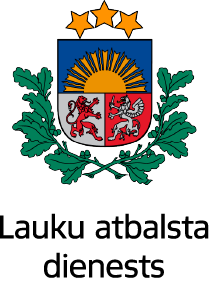 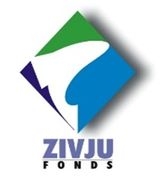 “Līdaku mazuļu iegāde un ielaišana Talsu novada Lubezerā, Sasmakas, Laidzes un Spāres ezerā” (atkārtots)INSTRUKCIJA PRETENDENTAMIepirkuma priekšmets:Iepirkuma priekšmets: Līdaku mazuļu iegāde un ielaišana Talsu novada ezeros.Prasības norādītas 1. pielikumā – Tehniskajā specifikācijā.Paredzamais līguma izpildes laiks: 4 (četru) mēnešu laikā no līguma noslēgšanas brīža.Garantija: Piegādātājs garantē, ka zivju mazuļi nebūs mehāniski bojāti.Izpildes vietas: Sasmakas ezers, Valdemārpils, Talsu novads;Lubezera, Ārlavas pagasts, Talsu novads;Laidzes ezers, Laidzes pagasts, Talsu novads;Spāres ezers, Ģibuļu pagasts, Talsu novads.Līgums ar šīs cenu aptaujas uzvarētāju tiks noslēgts nekavējoties pēc uzvarētāja noteikšanas un pēc projekta “Zivju resursu pavairošanas un atražošanas pasākumi 2023. gadā Talsu novadā” apstiprināšanas Lauku atbalsta dienesta Valsts zivju fonda pasākumā “Zivju resursu pavairošanai un atražošanai publiskajās ūdenstilpēs un ūdenstilpēs, kurās zvejas tiesības pieder valstij, citās ūdenstilpēs, kas ir valsts vai pašvaldību īpašumā, kā arī privātajās upēs, kurās ir atļauta makšķerēšana”.Piedāvājuma iesniegšanas vieta:Piedāvājumus pretendenti iesniedz, nosūtot tos uz e-pastu: iepirkumi@talsi.lv līdz 2023. gada 15. maija plkst. 9.00.Kontaktpersona: Talsu novada pašvaldības Attīstības plānošanas un projektu vadības nodaļas Projektu vadības daļas vecākā projektu vadītāja Laine Skadiņa, tālr. 20289883.Iesūtot piedāvājumu pretendentiem obligāti jānorāda: Pieteikums Nr. TNPz 2023/42 “Līdaku mazuļu iegāde un ielaišana Talsu novada Lubezerā, Sasmakas, Laidzes un Spāres ezerā” (atkārtots).Piedāvājuma noformēšana:Pretendents (t. sk. apakšuzņēmēji un katrs piegādātāju apvienības dalībnieks) ir reģistrēts atbilstoši normatīvo aktu prasībām.Piedāvājumam pilnībā jāatbilst 1. pielikumam – Tehniskajai specifikācijai.Pretendentam iepriekšējo 3 (trīs) gadu laikā (2020., 2021., 2022. un 2023. gadā līdz piedāvājuma iesniegšanas dienai) ir līdzvērtīga pieredze vismaz 1 (viena) līguma izpildē, kura ietvaros kura ietvaros dažādās ūdenstilpēs piegādāti un ielaisti vismaz 10 000 zivju mazuļi. Pretendentam jāiesniedz iepriekšējās pieredzes saraksts atbilstoši 3. pielikumam – Pretendenta kvalifikācija un pieredze. Pasūtītājam ir tiesības pārliecināties par sniegto informāciju, sazinoties ar norādīto pakalpojumu saņēmēja kontaktpersonu.Piedāvājums jāiesniedz, aizpildot 2. pielikumu – Pretendenta pieteikumu un finanšu piedāvājumu.Pēc piedāvājuma iesniegšanas termiņa beigām pretendents nevar grozīt savu piedāvājumu. Piedāvājuma cena: Piedāvājumam jābūt izteiktam EUR bez PVN, atsevišķi jānorāda piedāvājuma cena ar PVN. Samaksas nosacījumi: Apmaksa tiek veikta pēc līguma saistību pilnas izpildes, 10 (desmit) darba dienu laikā pēc preču pieņemšanas-nodošanas akta abpusējas parakstīšanas  un atbilstoša rēķina saņemšanas.Informācijas sniegšana: Visi jautājumi par iepirkuma priekšmetu un piedāvājumu iesniegšanas kārtību adresējami 2.2. punktā minētai kontaktpersonai līdz piedāvājuma iesniegšanas termiņa beigām.Piedāvājumu iesniegšana, vērtēšana un lēmuma pieņemšana: Piedāvājumus iesniedz, nosūtot uz e-pastu: iepirkumi@talsi.lv. Piedāvājumi, kas iesniegti pēc publikācijā norādītā termiņa, netiks vērtēti.Iestāde:Pārbaudīs piedāvājumu atbilstību Instrukcijā pretendentam un Tehniskajā specifikācijā norādītajām prasībām. Par atbilstošiem tiks uzskatīti tikai tie piedāvājumi, kuri atbilst visām Instrukcijā pretendentam un Tehniskajā specifikācijā norādītajām prasībām. Neatbilstošie piedāvājumi netiks vērtēti.No piedāvājumiem, kas atbilst visām prasībām, izvēlēsies piedāvājumu ar viszemāko cenu.3 (trīs) darba dienu laikā pēc lēmuma pieņemšanas informēs visus pretendentus par pieņemto lēmumu.Lēmums par cenu aptaujas izbeigšanu bez līguma slēgšanas: Pasūtītājs var pieņemt lēmumu par cenu aptaujas izbeigšanu, neizvēloties nevienu piedāvājumu, ja cenu aptaujai netika iesniegti piedāvājumi, vai iesniegtie piedāvājumi neatbilda Instrukcijā pretendentam un Tehniskajā specifikācijā noteiktajām prasībām, kā arī citos gadījumos, kas noteikti normatīvajos aktos.